Overview of Year 3 Curriculum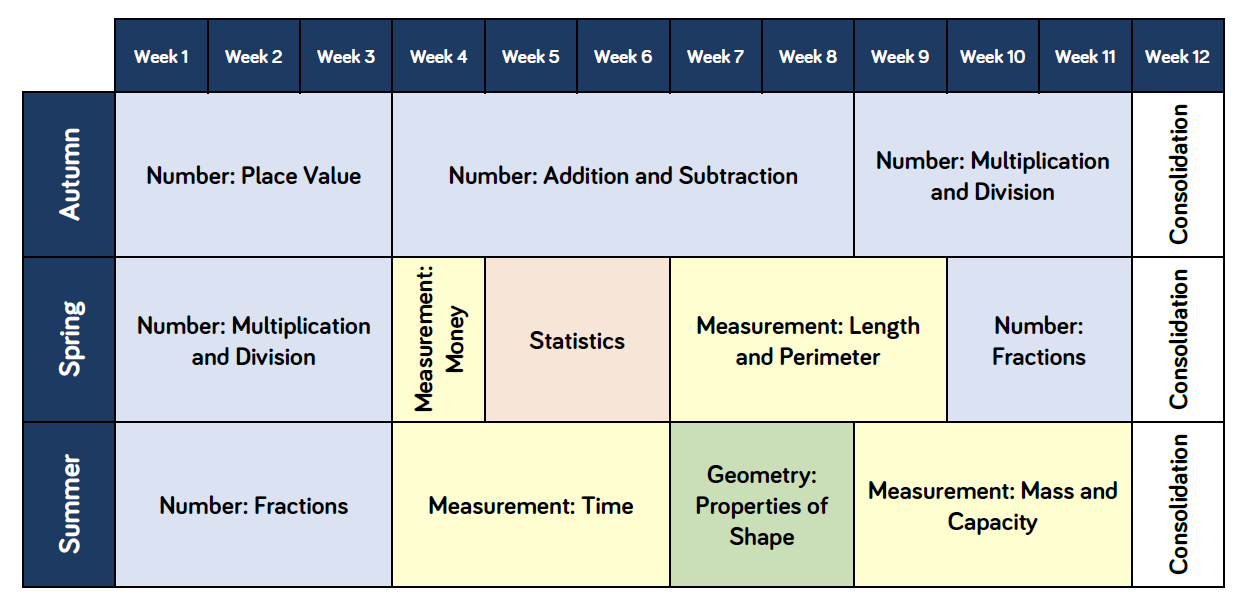 